COLOURS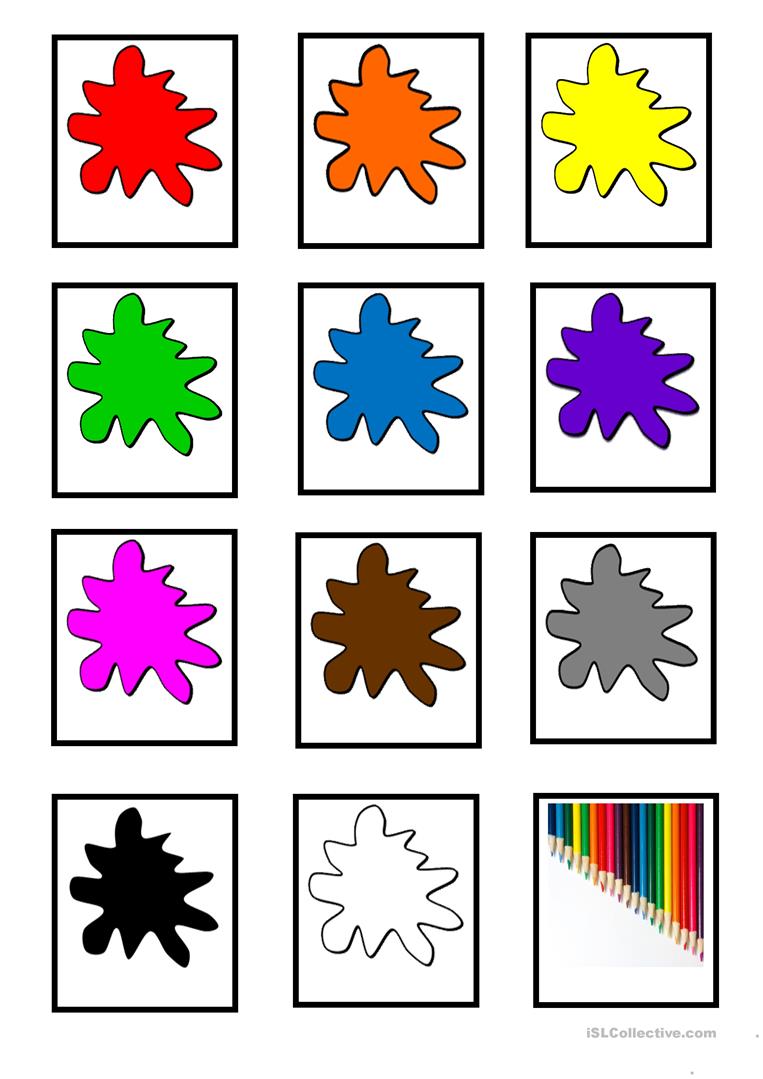 Vystrihni si kartičky a priraď správne pomenovanie farieb k obrázkomVyhláskuj anglicky jednotlivé pomenovania fariebHra vo dvojici: jeden si vytiahne kartičku s pomenovaním farby a vyhláskuje ju. Druhý háda, ktorá je to farbajeden si vytiahne obrázok farby a vyhláskuje ju, druhý háda, ktorú farbu si jeho kamarát vytiaholVystrihni si kartičky matematických znakov.+ sa povie plusje minus= is (alebo equals)Vytvor príklady na miešanie farieb, pomôž si videom. Skús vytvoriť aj nové príklady na miešanie farieb.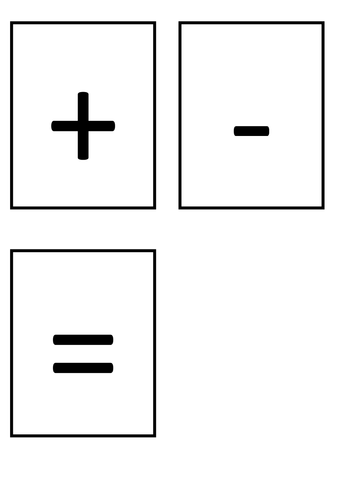 ZDROJ: islcollective.comredorangeyellowgreenbluepurplepinkbrowngreyblackwhite